STATEMENT OF RELEVANT WORK EXPERIENCE 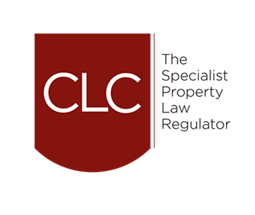 Registered Conveyancing Technician Application Please note. The CLC may as part of its standard application checks speak with Authorised Persons who have certified documentation.Acting under supervision Acting under supervision TICK123456789101112131415161718Applicants Name (in Capitals)SignedDatePreferred EmailMobile Phone Date of Birth If any of the above details change please let us know by email to traineelawyer@clc-uk.org If any of the above details change please let us know by email to traineelawyer@clc-uk.org Authorised Person Name [IN CAPITALS]Signed:                                                                                 Date:Signed:                                                                                 Date:Signed:                                                                                 Date:Signed:                                                                                 Date:Licensed Conveyancer     Licensed Probate Practitioner     Solicitor     FCILEx Licensed Conveyancer     Licensed Probate Practitioner     Solicitor     FCILEx Licensed Conveyancer     Licensed Probate Practitioner     Solicitor     FCILEx Licensed Conveyancer     Licensed Probate Practitioner     Solicitor     FCILEx Licence or Practicing Certificate numberIn what capacity are you verifying the applicant?Work Email:                                                                          Work Phone:Work Email:                                                                          Work Phone:Work Email:                                                                          Work Phone:Work Email:                                                                          Work Phone: